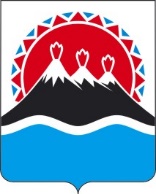 АГЕНТСТВО ЛЕСНОГО ХОЗЯЙСТВА КАМЧАТСКОГО КРАЯПРИКАЗВ соответствии с частью 5 статьи 9 Федерального закона от 25.12.2008                  № 273-ФЗ «О противодействии коррупции», Постановлением Губернатора Камчатского края от 29.11.2019 № 92 «Об осуществлении полномочий представителя нанимателя (работодателя)»ПРИКАЗЫВАЮ:1. Утвердить Порядок уведомления представителя нанимателя о фактах обращения в целях склонения к совершению коррупционных правонарушений государственного гражданского служащего Камчатского края, в отношении которого руководитель Агентства лесного хозяйства Камчатского края осуществляет полномочия представителя нанимателя, согласно приложению 1 к настоящему приказу.2. Признать утратившими силу приказы Агентства лесного хозяйства Камчатского края и Агентства лесного хозяйства и охраны животного мира Камчатского края согласно приложению 2 к настоящему приказу.3. Усовой Екатерине Михайловне, заместителю начальника отдела организационно-правового обеспечения Агентства лесного хозяйства Камчатского края, ознакомить с настоящим приказом государственных гражданских служащих Агентства лесного хозяйства Камчатского края.4. Настоящий приказ вступает в силу после дня его официального опубликования.Приложение 1 к приказу Агентствалесного хозяйства Камчатского краяПорядок уведомления представителя нанимателя о фактах обращения в целях склонения к совершению коррупционных правонарушений государственного гражданского служащего Камчатского края, в отношении которого руководитель Агентства лесного хозяйства Камчатского края осуществляет полномочия представителя нанимателя1. Общие положения1. Настоящий Порядок в соответствии с Федеральным законом от 25.12.2008 № 273-ФЗ «О противодействии коррупции» определяет процедуру уведомления государственным гражданским служащим Камчатского края, в отношении которого полномочия представителя нанимателя осуществляет руководитель Агентства лесного хозяйства Камчатского края (далее – гражданский служащий) руководителя Агентства лесного хозяйства Камчатского края, осуществляющего в отношении гражданского служащего полномочия представителя нанимателя (далее – представитель нанимателя) о фактах обращения к гражданскому служащему каких-либо лиц в целях склонения его к совершению коррупционных правонарушений (далее – Уведомление), а также перечень сведений, содержащихся в Уведомлениях, организацию проверки этих сведений и порядок регистрации Уведомлений.2. Гражданский служащий обязан уведомлять представителя нанимателя обо всех случаях обращения к нему каких-либо лиц в целях склонения его к совершению коррупционных правонарушений, за исключением случаев, когда по данным фактам проведена или проводится проверка.3. Гражданский служащий уведомляет представителя нанимателя лично в письменной форме не позднее рабочего дня, следующего за днем обращения к гражданскому служащему в целях склонения его к совершению коррупционных правонарушений.4. Гражданский служащий обязан уведомить органы прокуратуры и другие государственные органы о фактах склонения его к совершению коррупционных правонарушений.5. Гражданский служащий, которому стало известно о факте обращения к иным гражданским служащим в связи с исполнением служебных обязанностей в целях склонения их к совершению коррупционных правонарушений, вправе уведомить об этом представителя нанимателя в соответствии с настоящим Порядком.6. В случае нахождения гражданского служащего в командировке, в отпуске, вне места прохождения гражданской службы он обязан в течение суток с момента прибытия к месту прохождения гражданской службы письменно уведомить представителя нанимателя о факте склонения его к совершению коррупционных правонарушений.7. Уведомление о фактах обращения в целях склонения гражданского служащего к совершению коррупционных правонарушений осуществляется в письменной форме. К Уведомлению прилагаются все имеющиеся материалы, подтверждающие обстоятельства обращения в целях склонения гражданского служащего к совершению коррупционных правонарушений.8. В Уведомлении должны быть отражены следующие сведения:1) фамилия, имя, отчество (при наличии), замещаемая должность и структурное подразделение, место жительства и телефон лица, направившего Уведомление;2) обстоятельства обращения к гражданскому служащему в связи с исполнением им служебных обязанностей каких-либо лиц в целях склонения его к совершению коррупционных правонарушений (дата, место, время, другие условия);3) способ склонения к коррупционным правонарушениям, а также информация об отказе (согласии) принять предложение лица о совершении коррупционных правонарушений;4) подробные сведения о коррупционных правонарушениях, к которым склонялся гражданский служащий;5) все известные сведения о физическом (юридическом) лице, склонявшем к коррупционным правонарушениям.9. Согласно части 3 статьи 9 Федерального закона от 25.12.2008 № 273-ФЗ                            «О противодействии коррупции» невыполнение гражданским служащим требований Порядка является правонарушением, влекущим его увольнение с государственной службы либо привлечение его к иным видам ответственности в соответствии с законодательством Российской Федерации.10. В соответствии с частью 4 статьи 9 Федерального закона от 25.12.2008 № 273-ФЗ «О противодействии коррупции» гражданский служащий, уведомивший представителя нанимателя, органы прокуратуры или другие государственные органы о фактах обращения в целях склонения его к совершению коррупционного правонарушения, о фактах совершения другими государственными служащими коррупционных правонарушений, непредставления сведений либо представления заведомо недостоверных или неполных сведений о доходах, об имуществе и обязательствах имущественного характера, находится под защитой государства в соответствии с законодательством Российской Федерации.2. Прием и регистрация Уведомлений11. Организация приема и регистрации Уведомлений гражданских служащих осуществляется заместителем начальника отдела организационно-правового обеспечения Агентства лесного хозяйства Камчатского края, а на период его отсутствия (отпуск, командировка, болезнь) начальником отдела организационно-правового обеспечения Агентства лесного хозяйства Камчатского края (далее – уполномоченное лицо).12. Уведомление гражданского служащего, составленное на имя представителя нанимателя, представляется (направляется) в письменном виде уполномоченному лицу не позднее рабочего дня, следующего за днем обращения к гражданскому служащему в целях склонения его к совершению коррупционных правонарушений.13. Регистрация Уведомления осуществляется уполномоченным лицом в день его поступления в журнале регистрации уведомлений гражданских служащих о фактах обращения в целях склонения их к совершению коррупционных правонарушений (далее – журнал регистрации уведомлений) согласно приложению к настоящему Порядку. Листы журнала регистрации уведомлений должны быть пронумерованы, прошнурованы и скреплены печатью Агентства лесного хозяйства Камчатского края.Журнал регистрации уведомлений оформляется уполномоченным лицом ежегодно и хранится 5 лет.14. Отказ в регистрации Уведомления не допускается.15. Копия зарегистрированного Уведомления с указанием даты регистрации Уведомления, фамилии, имени, отчества (при наличии) и должности лица, зарегистрировавшего данное Уведомление, выдается гражданскому служащему в день регистрации под роспись в журнале регистрации уведомлений.16. В случае если Уведомление поступило уполномоченному лицу через организацию почтовой связи, копия зарегистрированного Уведомления направляется гражданскому служащему, подавшему Уведомление, посредством почтовой связи (с уведомлением) в срок не позднее 3 рабочих дней после дня его регистрации.3. Организация проверки содержащихся в Уведомлениях сведений17. Зарегистрированное Уведомление в тот же день передается на рассмотрение представителю нанимателя для принятия решения об организации проверки содержащихся в нем сведений.18. Организация проверки Уведомления осуществляется отделом по профилактике коррупционных и иных правонарушений Администрации Губернатора Камчатского края.Проверка осуществляется во взаимодействии с другими структурными подразделениями Администрации Губернатора Камчатского края и Агентства лесного хозяйства Камчатского края, в том числе путем проведения бесед с гражданским служащим, получения от него пояснений.Проверка содержащихся в Уведомлении сведений проводится в течение 5 рабочих дней с момента регистрации Уведомления.19. По результатам проведенной проверки должностным лицом отдела по профилактике коррупционных и иных правонарушений Администрации Губернатора Камчатского края подготавливается служебная записка на имя представителя нанимателя гражданского служащего, подавшего уведомление.20. По окончании проверки служебная записка с приложением Уведомления и материалов проверки в срок не позднее 3 рабочих дней со дня окончания проверки представляется представителю нанимателя гражданского служащего, подавшего Уведомление, для принятия решения о направлении Уведомления и материалов проверки в органы прокуратуры или другие государственные органы в соответствии с их компетенцией.Указанное решение принимается представителем нанимателя не позднее 2 рабочих дней со дня поступления служебной записки.21. Уполномоченное лицо в срок не позднее 2 рабочих дней со дня принятия представителем нанимателя решения, указанного в части 20 настоящего Порядка, направляет Уведомление и материалы проверки в органы прокуратуры или другие государственные органы в соответствии с их компетенцией, а также уведомляет гражданского служащего, подавшего Уведомление, о принятом представителем нанимателя решении посредством почтовой связи (с уведомлением).                                                                                                                      Приложение                                                                                                                      к Порядку уведомления представителя нанимателя                                                                                                                       о фактах обращения в целях склонения к                                                                                                                       совершению коррупционных правонарушений                                                                                                                       государственного гражданского служащего                                                                                                                                    Камчатского края, в отношении которого руководитель                                                                                                                       Агентства лесного хозяйства Камчатского края                                                                                                                       осуществляет полномочия представителя нанимателяЖурналрегистрации уведомлений представителя нанимателя о фактах обращения в целях склонения к совершению коррупционных правонарушений государственного гражданского служащего Камчатского края, в отношении которого руководитель Агентства лесного хозяйства Камчатского края осуществляет полномочия представителя нанимателяНачат «____» ___________ 20_____ г.Окончен «____» ___________ 20_____ г.На «_____» листахПриложение 2 к приказу Агентствалесного хозяйства Камчатского краяПереченьутративших силу приказов Агентства лесного хозяйства Камчатского края и Агентства лесного хозяйства и охраны животного мира Камчатского края  1. Приказ Агентства лесного хозяйства и охраны животного мира Камчатского края от 27.09.2011 № 118-пр «Об утверждении Порядка уведомления руководителя Агентства лесного хозяйства и охраны животного мира Камчатского края о фактах обращения в целях склонения к совершению коррупционных правонарушений государственного гражданского служащего Агентства».2. Приказ Агентства лесного хозяйства и охраны животного мира Камчатского края от 25.02.2013 № 119-пр «О внесении изменений в приказ Агентства лесного хозяйства и охраны животного мира Камчатского края                        от 27.09.2011 № 118-пр «Об утверждении Порядка уведомления руководителя Агентства лесного хозяйства и охраны животного мира Камчатского края о фактах обращения в целях склонения к совершению коррупционных правонарушений государственного гражданского служащего Агентства».3. Приказ Агентства лесного хозяйства и охраны животного мира Камчатского края от 30.05.2016 № 425-пр «О внесении изменений в приказ Агентства лесного хозяйства и охраны животного мира Камчатского края                        от 27.09.2011 № 118-пр «Об утверждении Порядка уведомления руководителя Агентства лесного хозяйства и охраны животного мира Камчатского края о фактах обращения в целях склонения к совершению коррупционных правонарушений государственного гражданского служащего Агентства».4. Приказ Агентства лесного хозяйства и охраны животного мира Камчатского края от 10.08.2016 № 639-пр «О внесении изменений в приложение к приказу Агентства лесного хозяйства и охраны животного мира Камчатского края от 27.09.2011 № 118-пр «Об утверждении Порядка уведомления руководителя Агентства лесного хозяйства и охраны животного мира Камчатского края о фактах обращения в целях склонения к совершению коррупционных правонарушений государственного гражданского служащего Агентства».5. Приказ Агентства лесного хозяйства и охраны животного мира Камчатского края от 25.10.2016 № 817-пр «О внесении изменений в приложение к приказу Агентства лесного хозяйства и охраны животного мира Камчатского края от 27.09.2011 № 118-пр «Об утверждении Порядка уведомления руководителя Агентства лесного хозяйства и охраны животного мира Камчатского края о фактах обращения в целях склонения к совершению коррупционных правонарушений государственного гражданского служащего Агентства».6. Приказ Агентства лесного хозяйства и охраны животного мира Камчатского края от 27.05.2019 № 547-пр «О внесении изменений в приказ Агентства лесного хозяйства и охраны животного мира Камчатского края                        от 27.09.2011 № 118-пр «Об утверждении Порядка уведомления руководителя Агентства лесного хозяйства и охраны животного мира Камчатского края о фактах обращения в целях склонения к совершению коррупционных правонарушений государственного гражданского служащего Агентства».7. Приказ Агентства лесного хозяйства Камчатского края от 11.12.2020             № 925-пр «О внесении изменений в приказ Агентства лесного хозяйства и охраны животного мира Камчатского края от 27.09.2011 № 118-пр                                    «Об утверждении Порядка уведомления руководителя Агентства лесного хозяйства и охраны животного мира Камчатского края о фактах обращения в целях склонения к совершению коррупционных правонарушений государственного гражданского служащего Агентства».[Дата регистрации] № [Номер документа]г. Петропавловск-КамчатскийОб утверждении Порядка уведомления представителя нанимателя о фактах обращения в целях склонения к совершению коррупционных правонарушений государственного гражданского служащего Камчатского края, в отношении которого руководитель Агентства лесного хозяйства Камчатского края осуществляет полномочия представителя нанимателя И.о. руководителя Агентства[горизонтальный штамп подписи 1]А.В. Лебедько от[REGDATESTAMP]№[REGNUMSTAMP]№п/пДата,времяпринятияуведомленияСведения о государственном гражданском служащем, подавшем уведомлениеСведения о государственном гражданском служащем, подавшем уведомлениеСведения о государственном гражданском служащем, подавшем уведомлениеКраткоесодержаниеуведомленияФ.И.О. (последнее при наличии) лица, принявшего уведомлениеПодписьпринявшегоуведомлениеПодписьгражданекогослужащего,подавшегоуведомлениеРезультатыпроверки№п/пДата,времяпринятияуведомленияФ.И.О.(последнее приналичии)ДолжностьКонтактныйномертелефонаКраткоесодержаниеуведомленияФ.И.О. (последнее при наличии) лица, принявшего уведомлениеПодписьпринявшегоуведомлениеПодписьгражданекогослужащего,подавшегоуведомлениеРезультатыпроверки12345678910от[REGDATESTAMP]№[REGNUMSTAMP]